Publicado en Bilbao el 04/11/2019 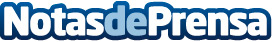 Nace Euskalovo Km 0, Agrupación productora de huevos de gallina de Euskadi•	Pretende unir fuerzas entre pequeños y medianos productores para competir en un mercado muy concentrado en la producción y en la distribución

•	Su objetivo es asegurar los estándares de calidad y de seguridad alimentaria más exigentes en un producto Km0 que se caracteriza por su frescura, así como avanzar en la sostenibilidad y el bienestar animal en las explotacionesDatos de contacto:Servicios Periodísticos94 433 1652Nota de prensa publicada en: https://www.notasdeprensa.es/nace-euskalovo-km-0-agrupacion-productora-de Categorias: Nutrición Gastronomía Sociedad País Vasco http://www.notasdeprensa.es